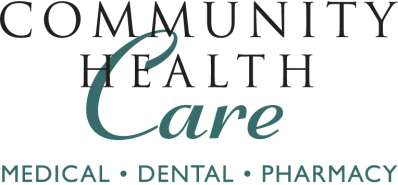 	CHC Hilltop Medical Clinic	1202 Martin Luther King Jr. Way	Tacoma, WA 98405-3926	Phone: (253) 441-4742	Fax: (253) 442-8790_November 14, 2017Re: Preferred name (Legal name) Last nameDOB: xx/xx/xxxxTo Whom it May Concern: I am a provider licensed to practice medicine in the state of Washington. Preferred name (Legal name) is a patient in our practice. She is a transgender female with a history of persistent gender dysphoria. She is able to make a fully informed decision and provide informed consent for treatment. Her chronic medical and mental health conditions are reasonably well controlled. She has undergone more than 12 continuous months of feminizing hormone therapy (or “appropriate medical treatment for gender dysphoria” if no HT chosen). She has been living for 12 months in her congruent gender identity.Sincerely,Provider nameLicense # XXXXXXX